(A=54, S=0)Vice-Chair
Bates, Patricia C.

Members
Bradford, Steven
Durazo, Maria Elena
Hill, Jerry
Jones, Brian W.
Wieckowski, Bob
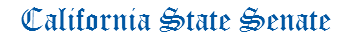 APPROPRIATIONS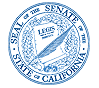 ANTHONY PORTANTINO CHAIRStaff Director
Mark McKenzie

Principal Consultant
Ashley Ames
Debra Cooper
Lenin Del Castillo
Robert Ingenito
Samantha Lui
Shaun Naidu

Committee Assistant
Jennifer Douglas
Itzel Vargas
State Capitol, Room 2206
(916) 651-4101
AGENDAMonday, August 19, 2019 
10 a.m. -- John L. Burton Hearing Room (4203)AGENDAMonday, August 19, 2019 
10 a.m. -- John L. Burton Hearing Room (4203)AGENDAMonday, August 19, 2019 
10 a.m. -- John L. Burton Hearing Room (4203)MEASURES TO BE HEARD IN FILE ORDERAB 29HoldenState Highway Route 710.AB 1226HoldenState highways: property leases: assessment.AB 48O'DonnellEducation finance: school facilities: Kindergarten-Community Colleges Public Education Facilities Bond Acts of 2020 and 2022.AB 1362O'DonnellElectricity: load-serving entities: rate and program information.AB 1505O'DonnellCharter schools: petitions.AB 130LowPostsecondary education: Higher Education Performance, Accountability, and Coordination Commission.AB 142Cristina GarciaLead-acid batteries. (Urgency)AB 209LimónParks: outdoor environmental education: grant program. AB 378LimónChildcare: family childcare providers: bargaining representative.AB 409LimónClimate change: agriculture: Agricultural Climate Adaptation Tools Program: grants.AB 539LimónCalifornia Financing Law: consumer loans: charges.AB 1246LimónHealth care coverage: basic health care services.AB 1680LimónCoastal lands: coastal access plan: Hollister Ranch.AB 213ReyesLocal government finance: property tax revenue allocations: vehicle license fee adjustments.AB 1510ReyesSexual assault and other sexual misconduct: statutes of limitations on civil actions.AB 278McCartyCalifornia Conservation Corps: community conservation corps: applicant selection: parolees.AB 1345McCartyPrivate postsecondary education: California Private Postsecondary Education Act of 2009.AB 300ChuHate crime and incident reporting.AB 318ChuMedi-Cal materials: readability.AB 680ChuPublic safety dispatchers: mental health training.AB 302BermanParking: homeless students.AB 1424BermanElectric Vehicle Charging Stations Open Access Act.AB 386Eduardo GarciaAgricultural Working Poor Energy Efficient Housing Program.AB 387GabrielTask force: adverse drug events: prescriptions.AB 423GloriaSan Diego County Air Pollution Control District: members.AB 489Mark StoneFlood control: state financial assistance: Pajaro River.AB 552Mark StoneCoastal resources: Program for Coastal Resilience, Adaptation, and Access.AB 1270Mark StoneFalse Claims Act.AB 572KalraCalifornia Deforestation-Free Procurement Act: public works projects: wood and wood products.AB 694IrwinVeterans Housing and Homeless Prevention Bond Act of 2020.AB 719Blanca RubioEndangered wildlife: crocodiles and alligators.AB 881BloomAccessory dwelling units. AB 901GipsonJuveniles.AB 1321GipsonPublic lands: State Lands Commission: coastal ports: automated technology.AB 931Boerner HorvathLocal boards and commissions: representation: appointments.AB 1036Aguiar-CurryElections: civic outreach and voter engagement.AB 1046TingAir Quality Improvement Program: Clean Vehicle Rebate Project.AB 1076TingCriminal records: automatic relief.AB 1111FriedmanOutdoor recreation: Office of Outdoor Recreation: California Outdoor Recreation Account.AB 1142FriedmanRegional transportation plans: transportation network companies.AB 1144FriedmanSelf-generation incentive program: community energy storage systems: high fire threat districts.AB 1516FriedmanFire prevention: wildfire risk: defensible space and fuels reduction management.AB 1175WoodMedi-Cal: mental health services.AB 1219Jones-SawyerTeacher credentialing: certificated employee assignment monitoring.AB 1296GonzalezTax Recovery in the Underground Economy Criminal Enforcement Program.AB 1366GonzalezVoice over Internet Protocol and Internet Protocol enabled communications services.AB 1460WeberCalifornia State University: graduation requirement: ethnic studies. AB 1482ChiuTenancy: rent caps.AB 1483GraysonHousing data: collection and reporting.AB 1507SmithCharter schools: location: resource center.AB 1669BontaFirearms: gun shows and events.AB 1783Robert RivasH-2A worker housing: state funding: streamlined approval process for agricultural employee housing development.AB 1809CervantesDisabled veteran business enterprises.AB 1810TransportationTransportation: omnibus bill.